11/08 RM 03128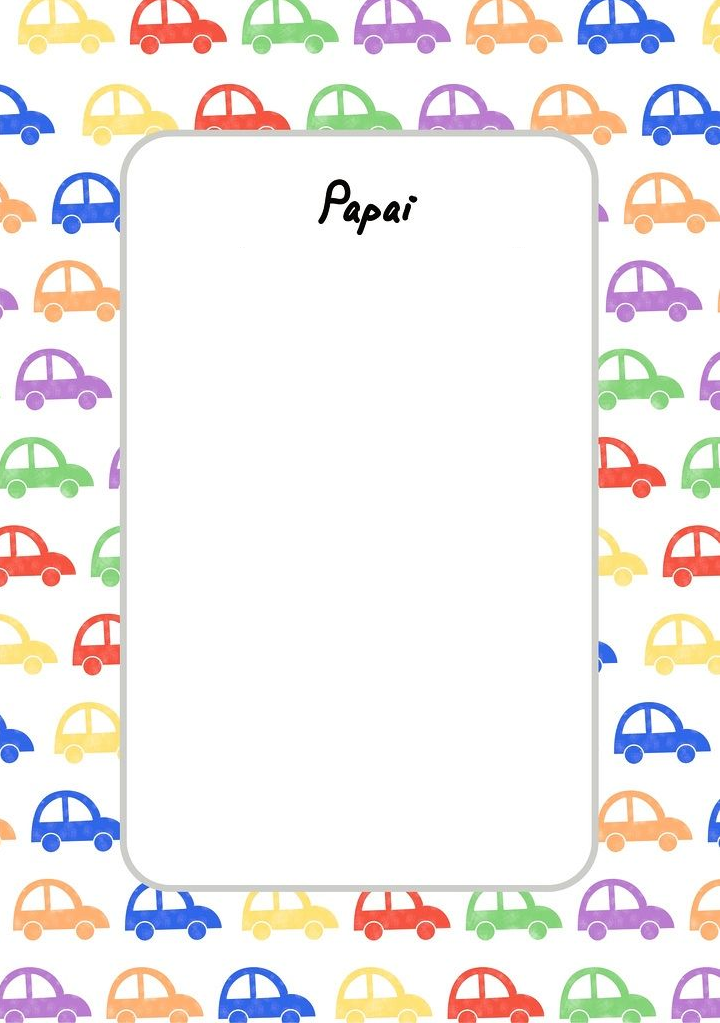 